MEDIKUAREN OINARRIZKO GAITASUN PROFESIONALAK Argitaratzailea: UEUISBN: 978-84-8438-798-5Argitarapen urtea: 2021Orrialdeak: 170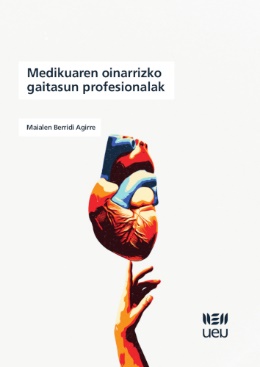 